Фотоматериалы социальной акции «Была война, но мы её не знали» в рамках социально ориентированного проекта «Семейный Олимп» Виртуальная экскурсия в историческое прошлое Староосколья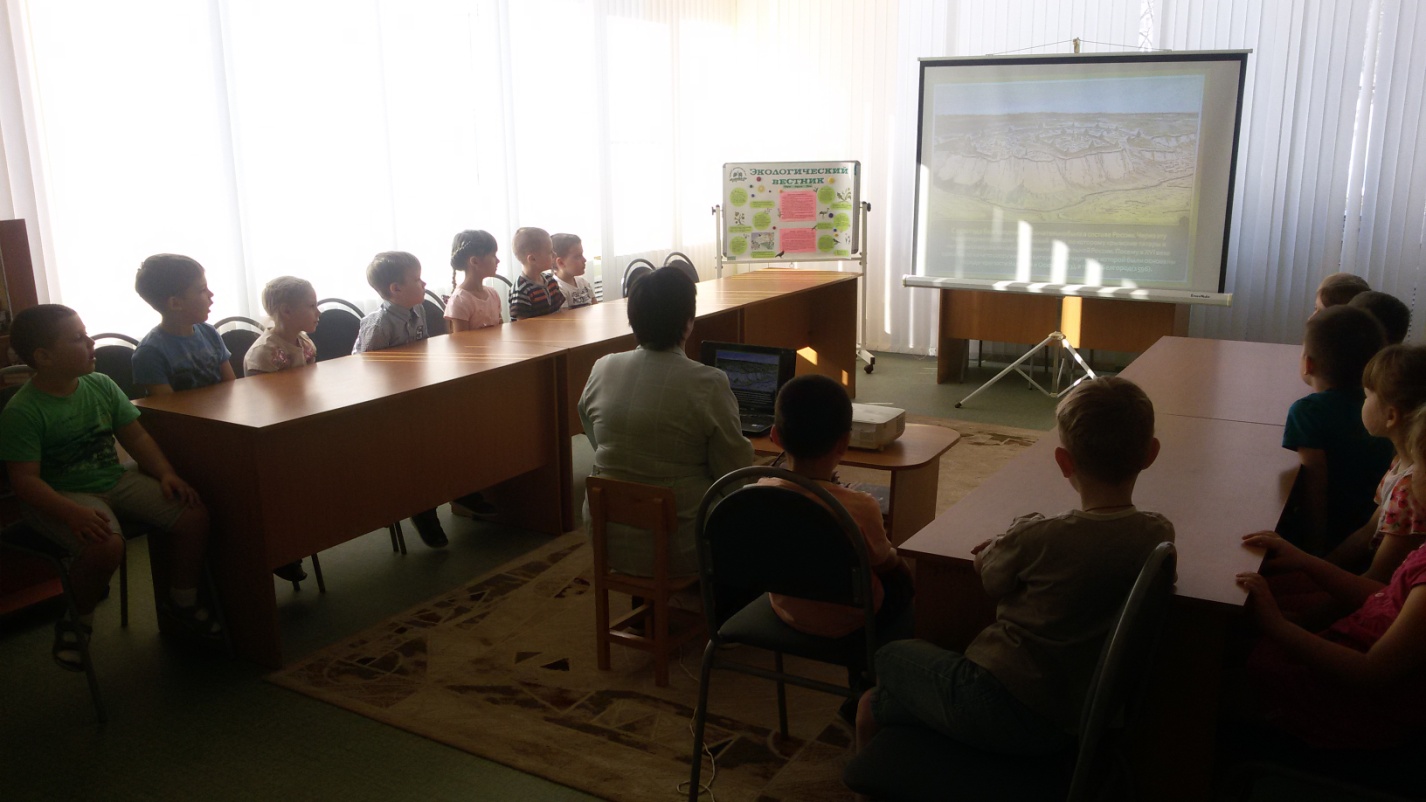 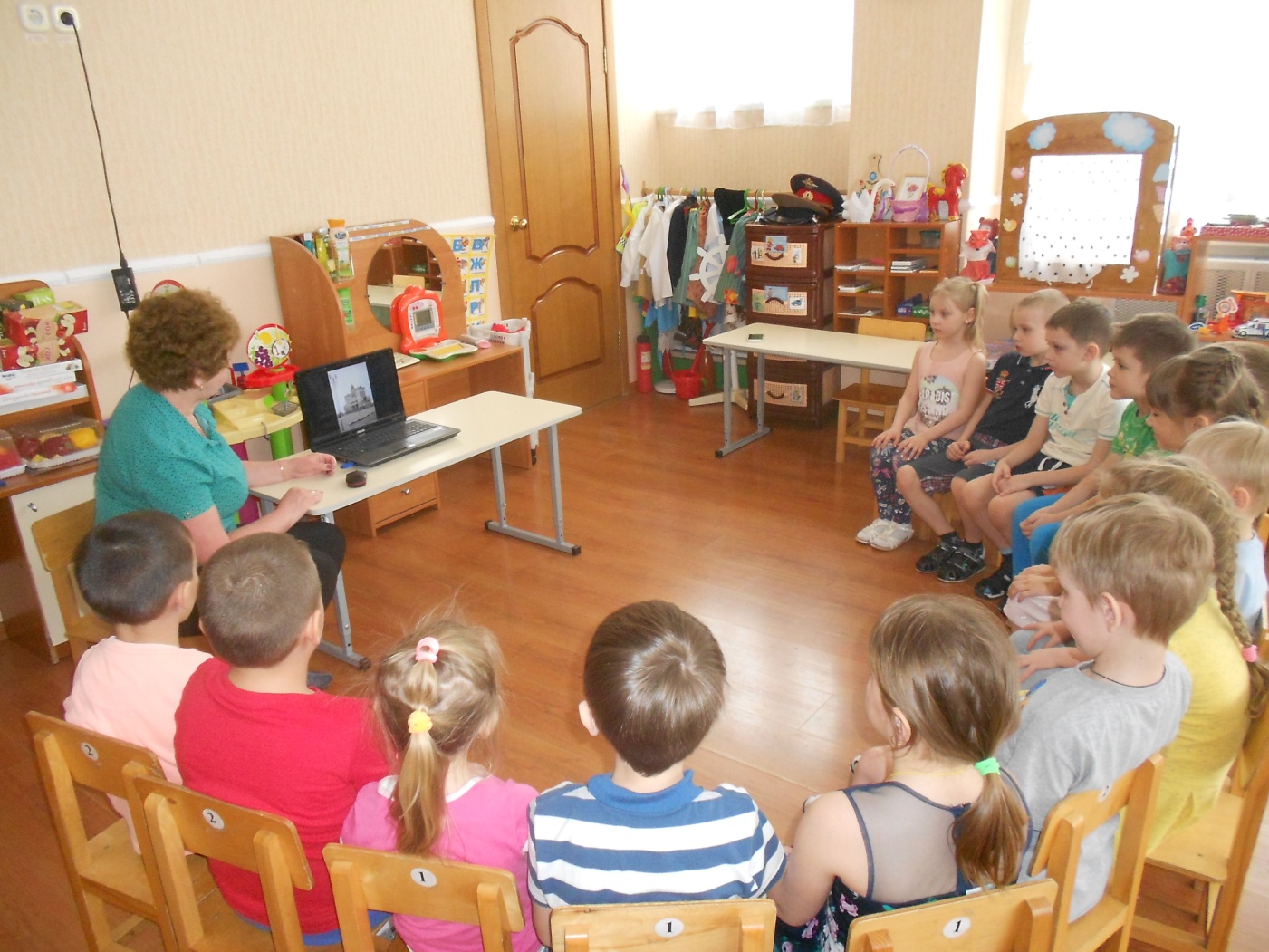 ООД по социально-коммуникативному развитию «Старый Оскол – моя малая родина»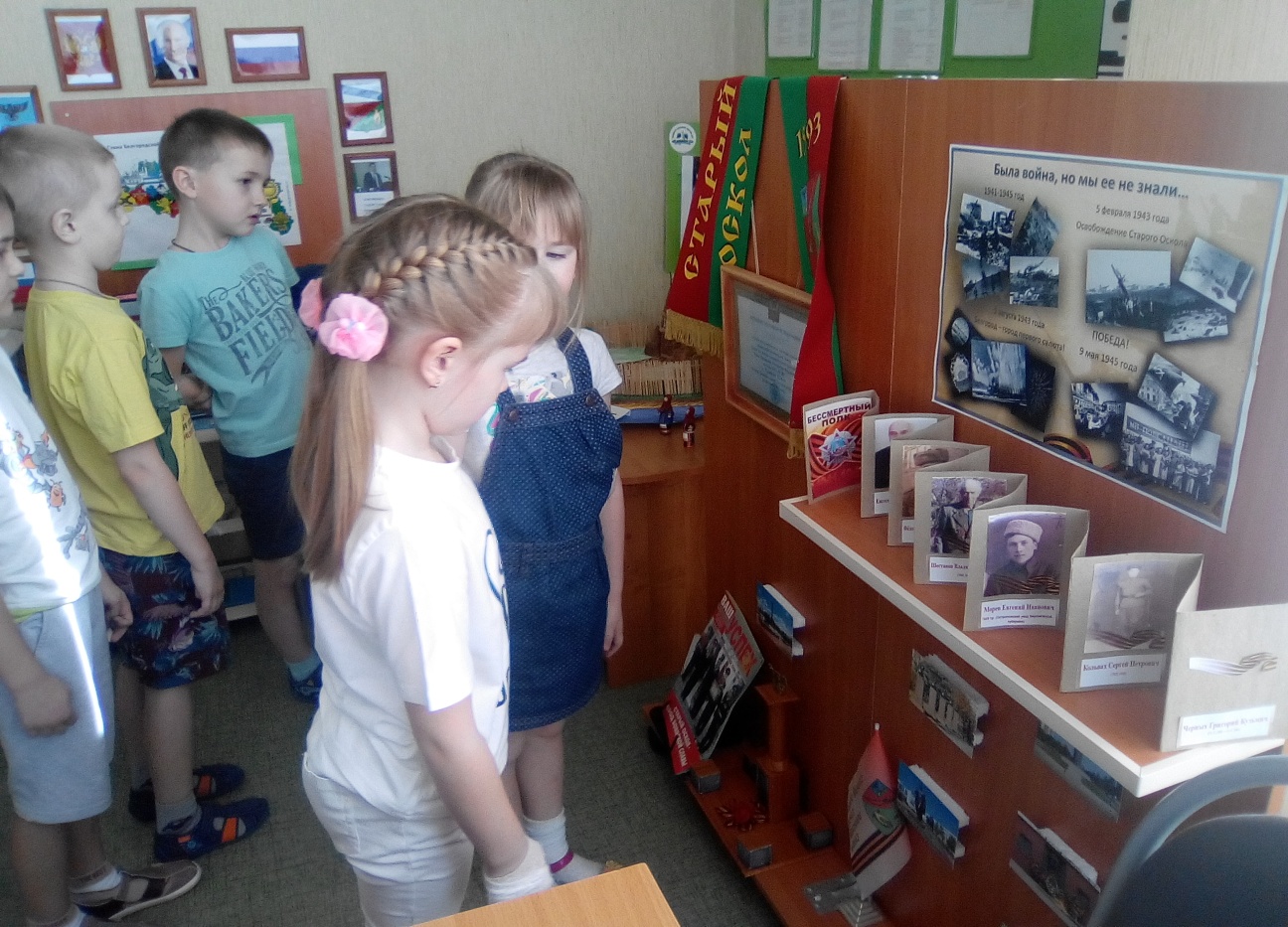 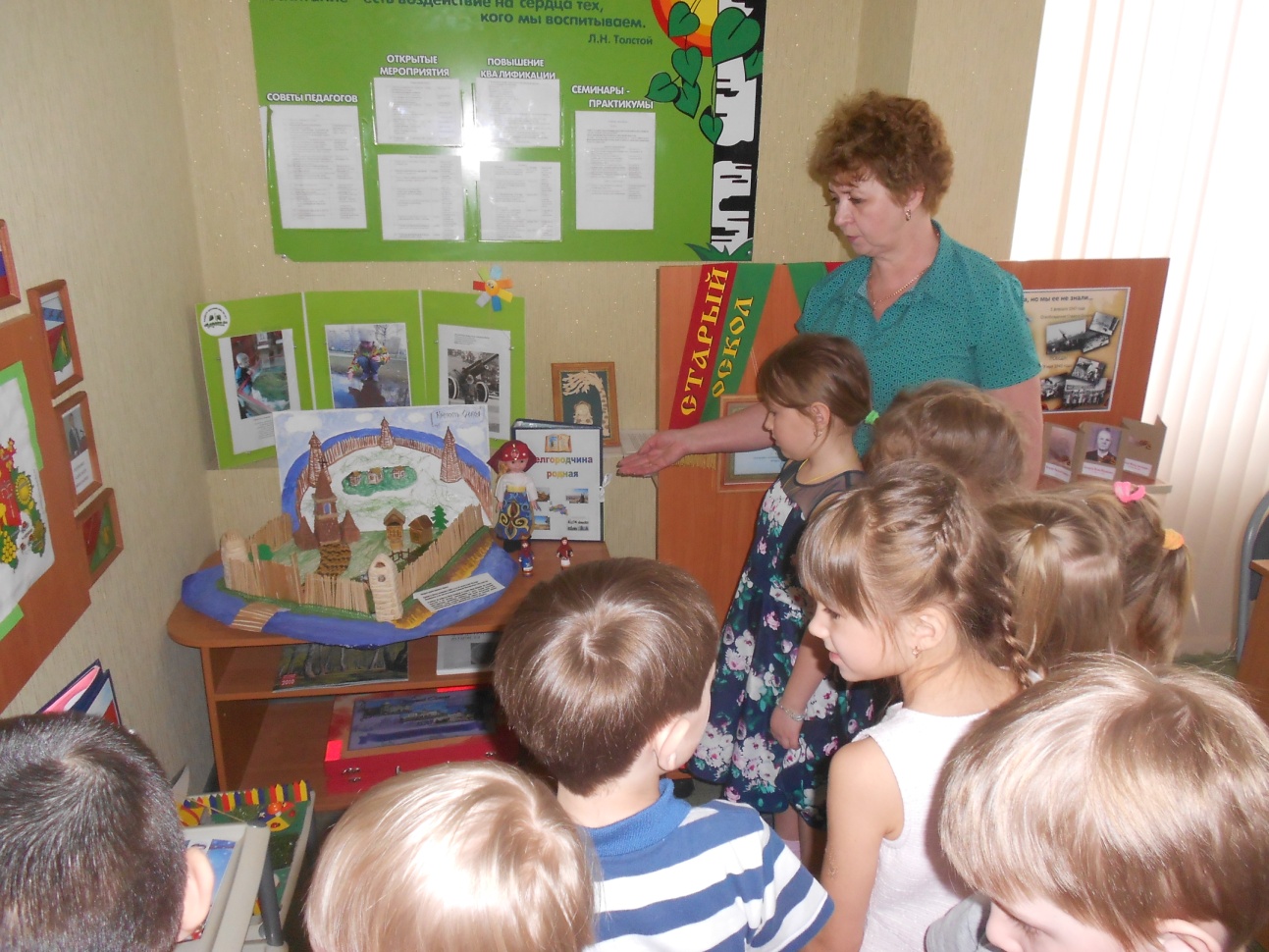 Изготовление памятных подарков для ветеранов и «Детей войны»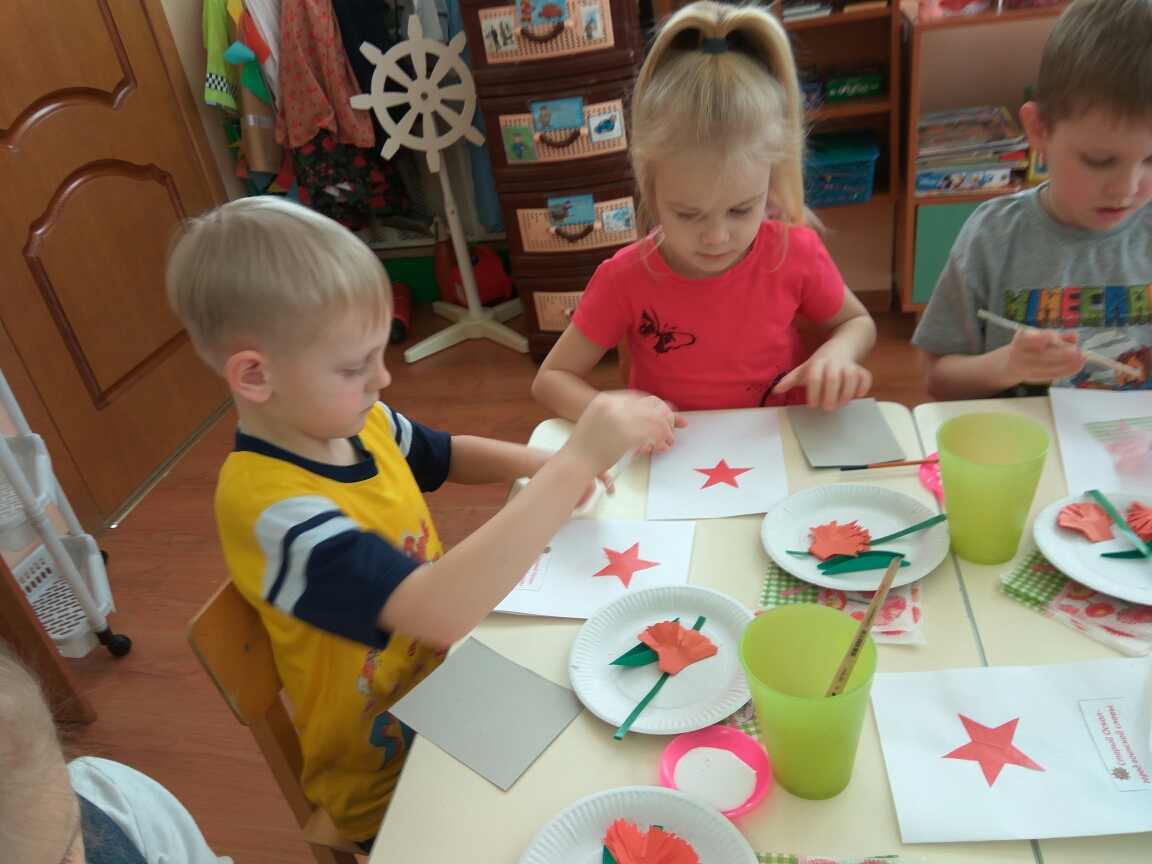 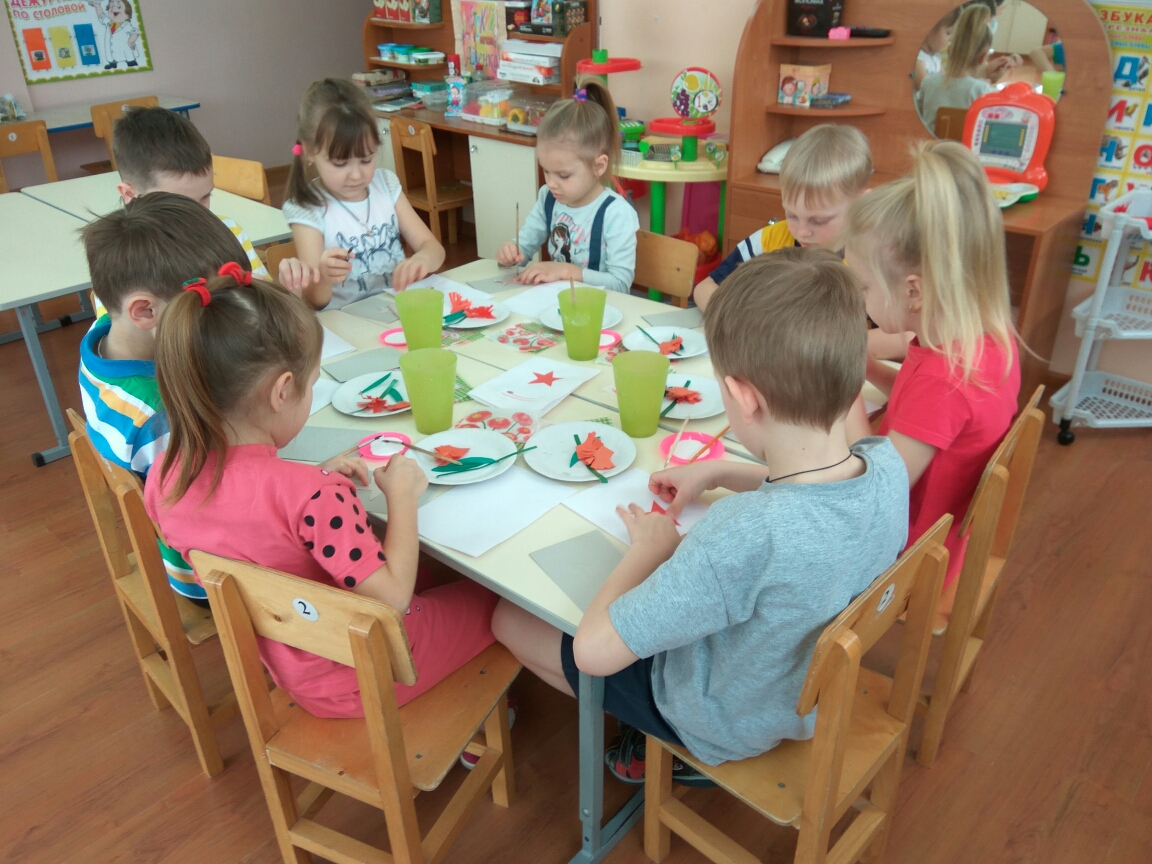 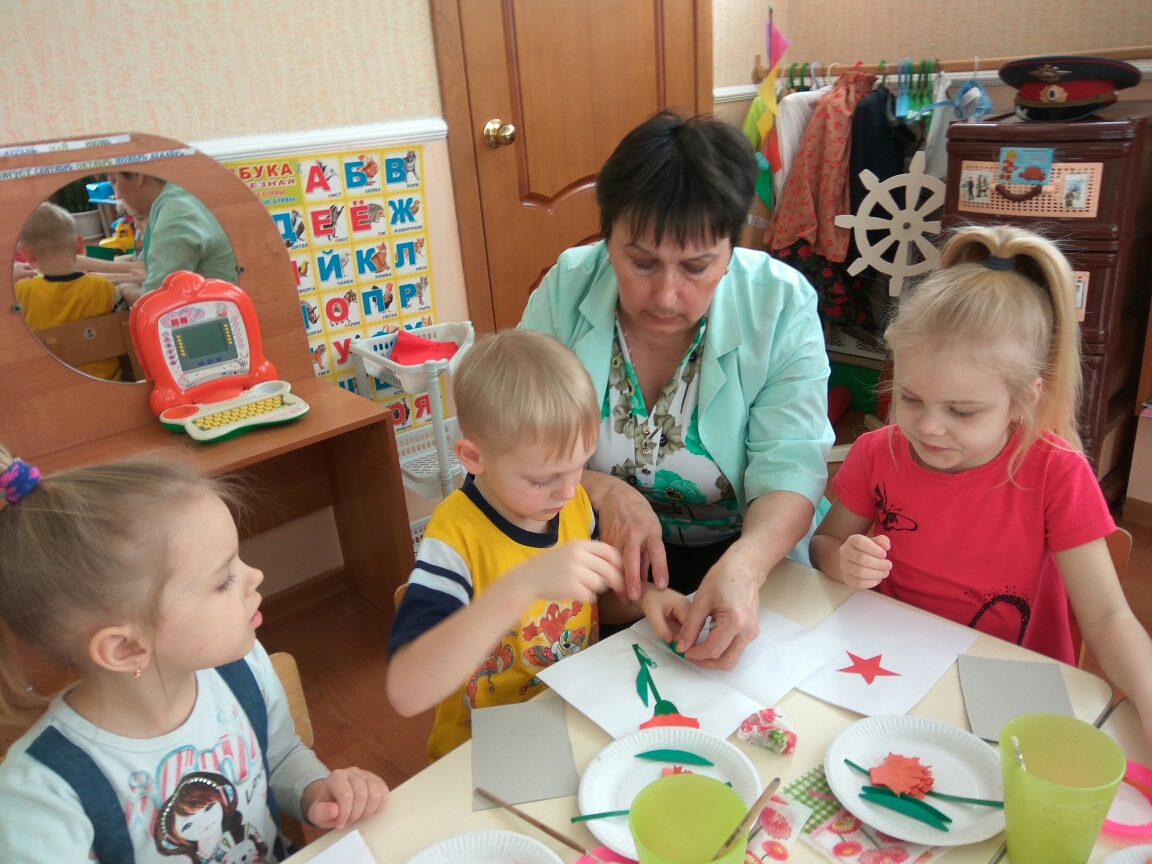 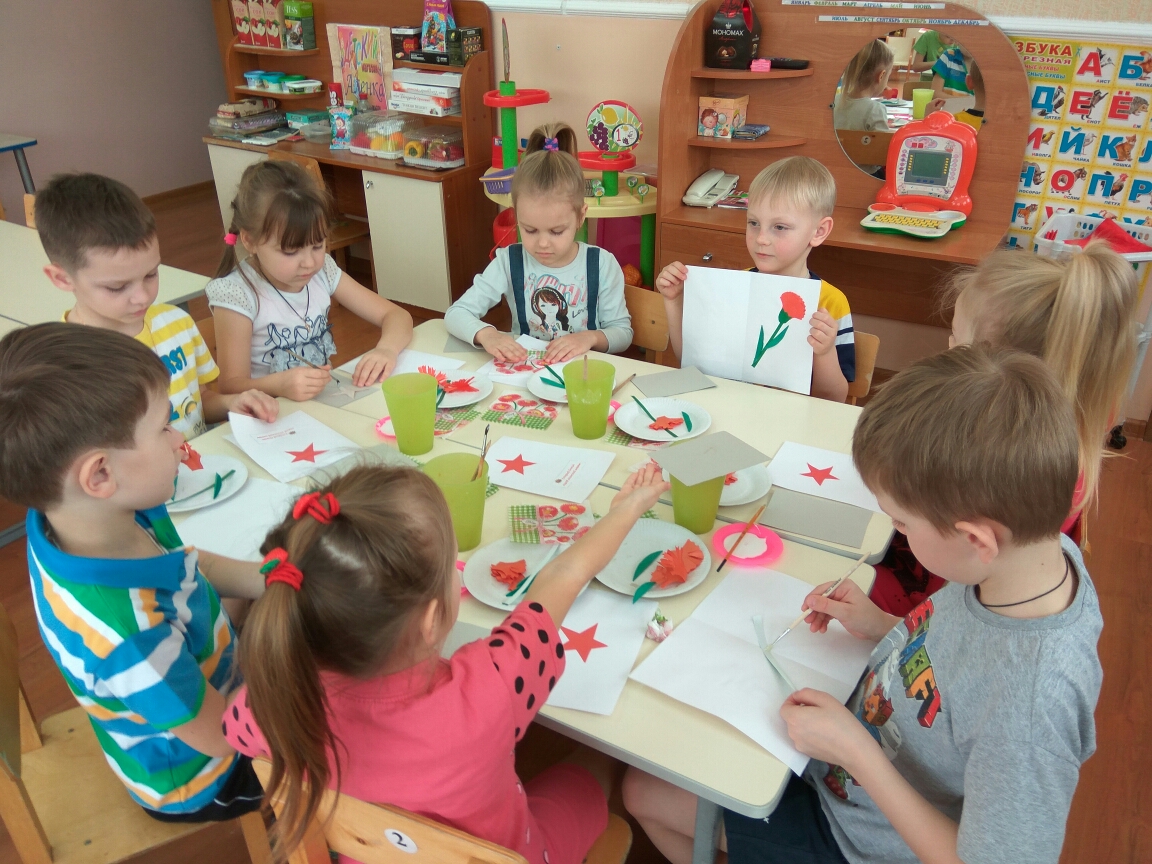 Оформление стенгазеты, посвященной 75-летию годовщины освобождения Старого Оскола от немецко-фашистских захватчиков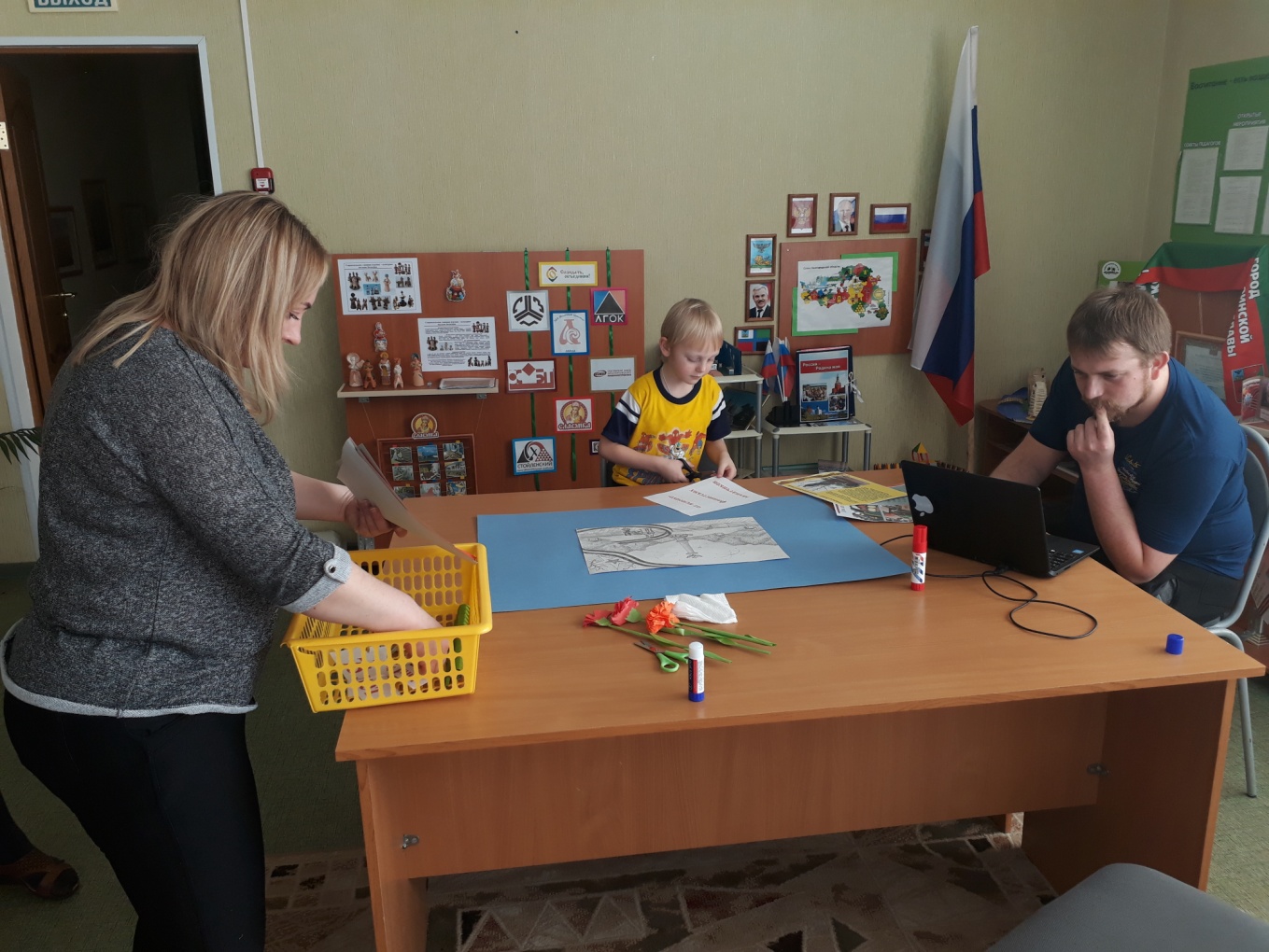 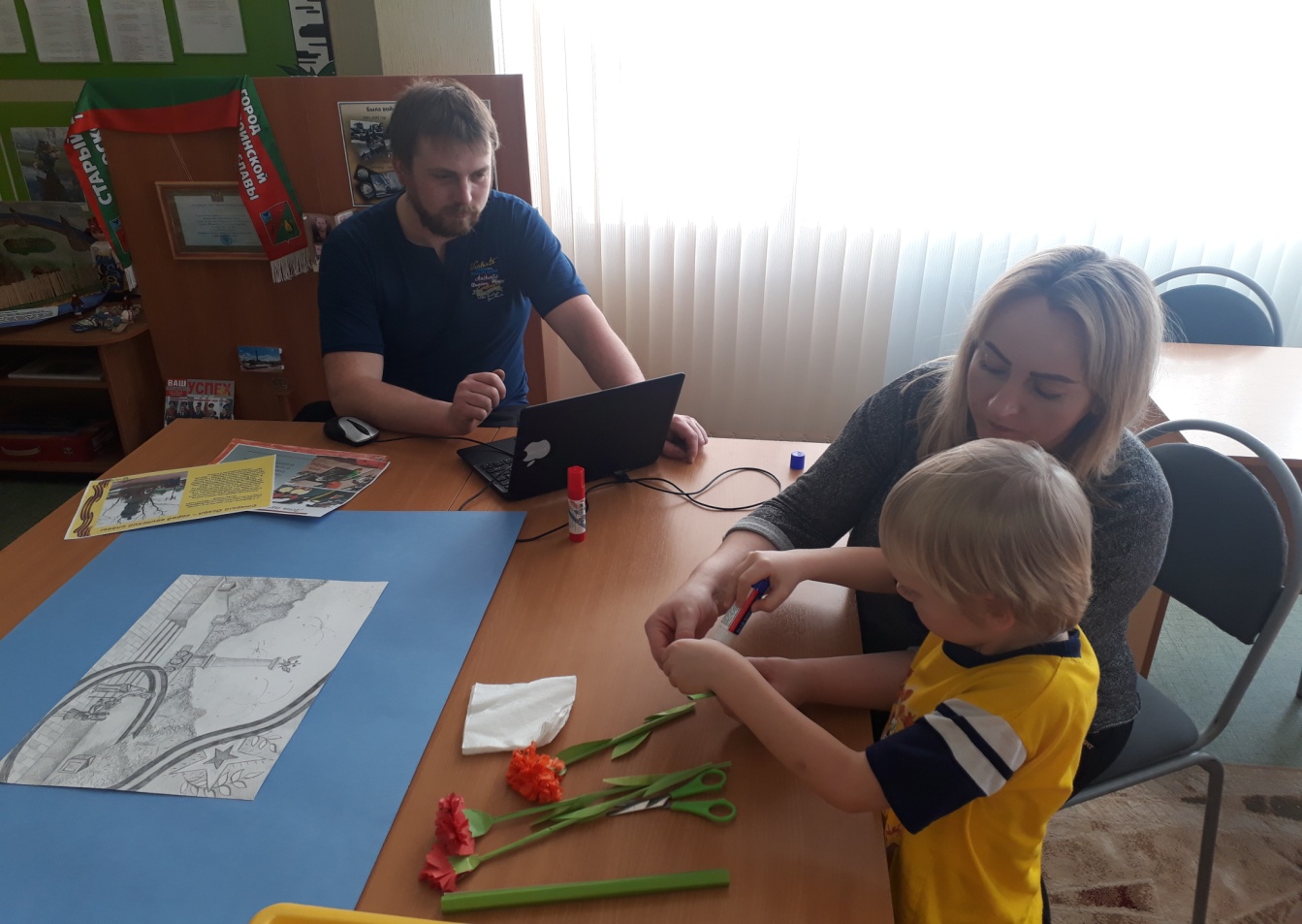 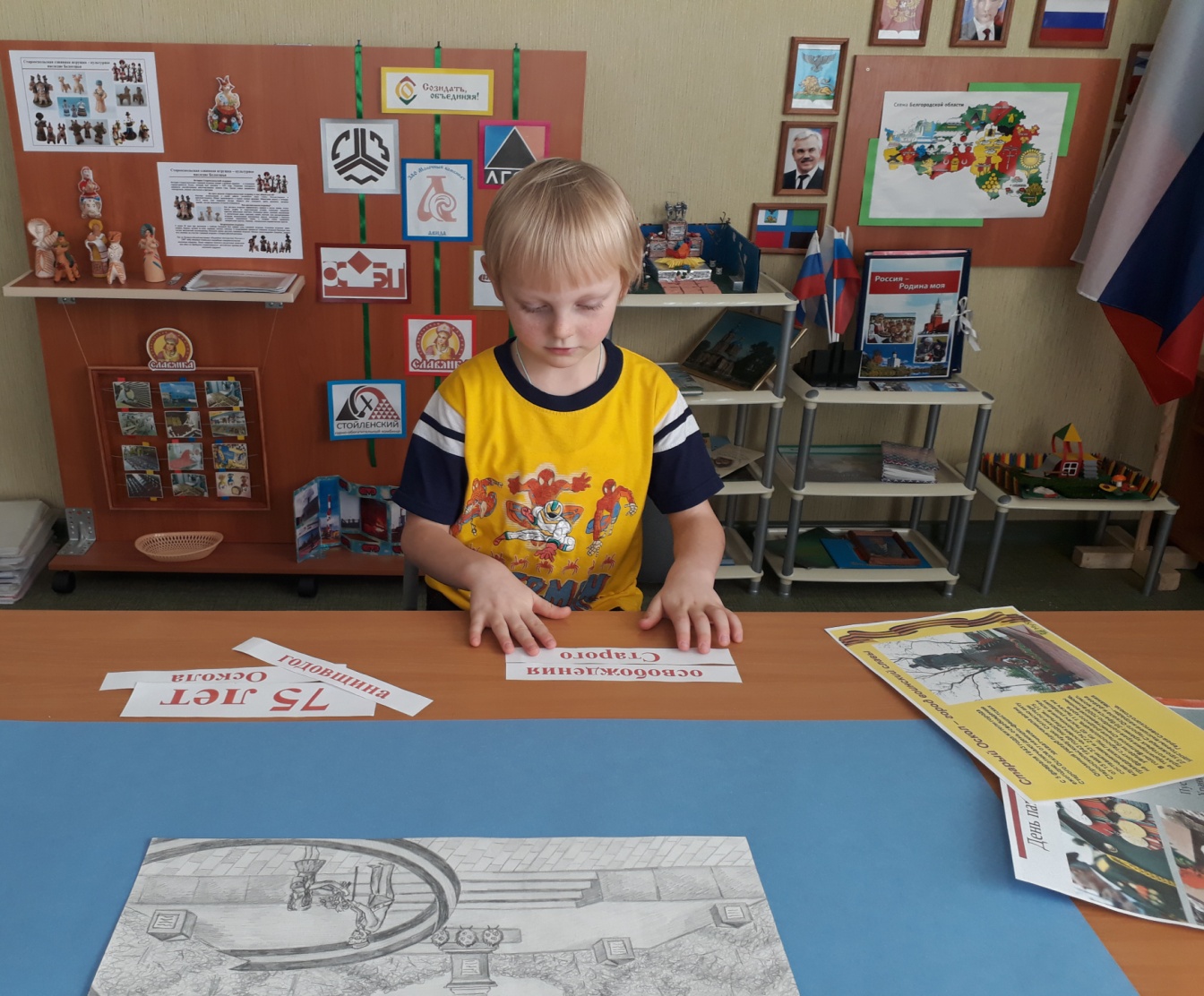 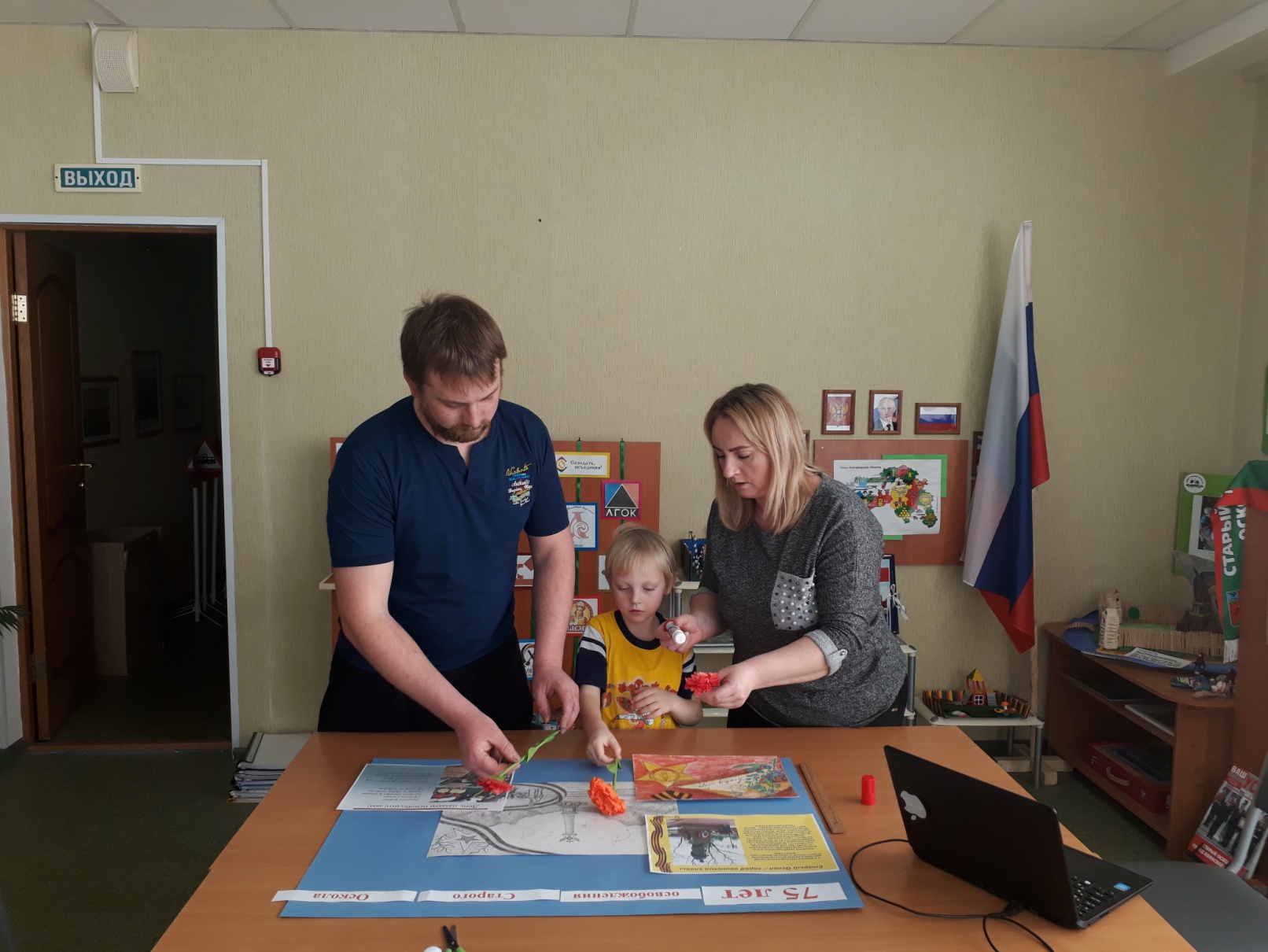 Организация поездки агитбригады в Старооскольский Дом – Интернат для Престарелых и ИнвалидовВыступление агитбригады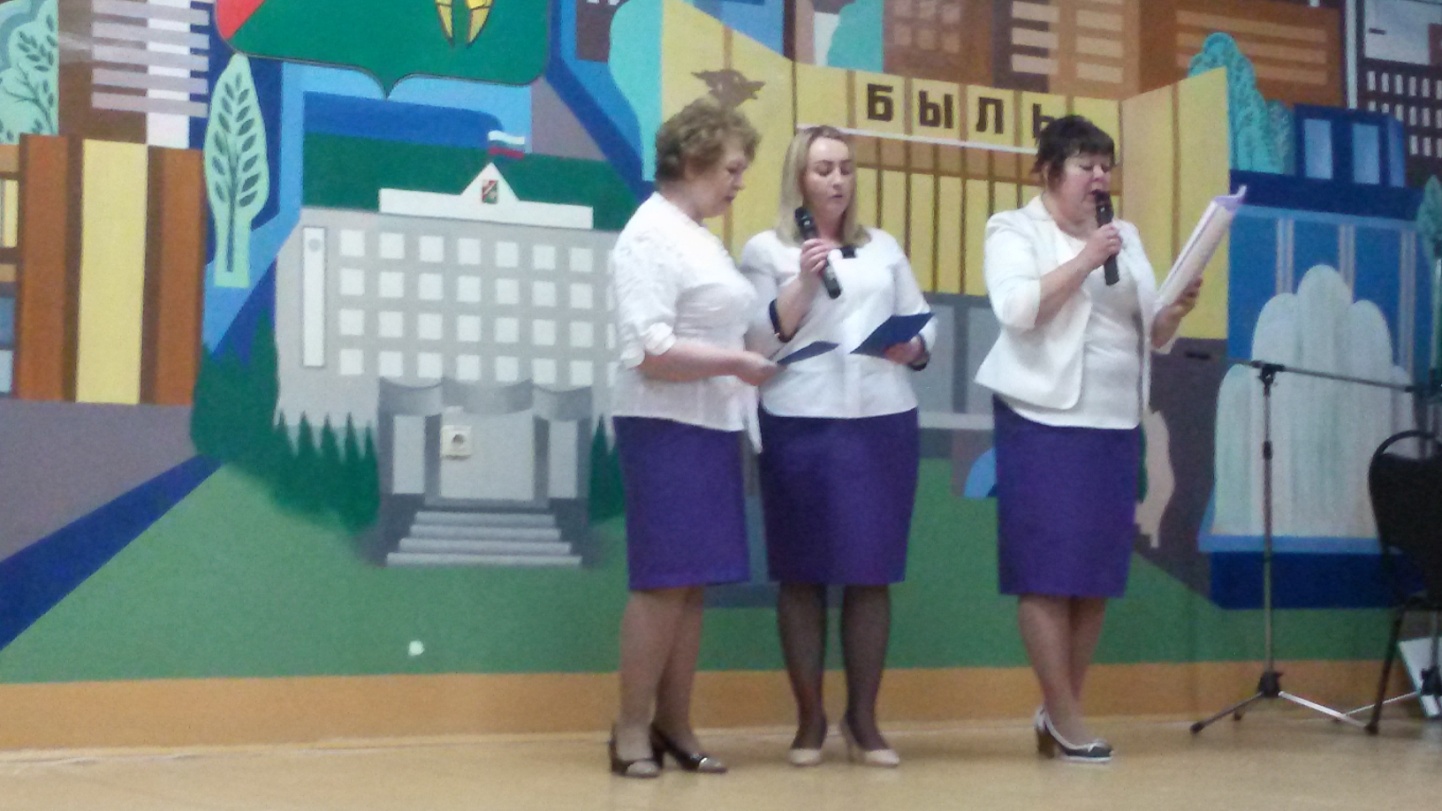 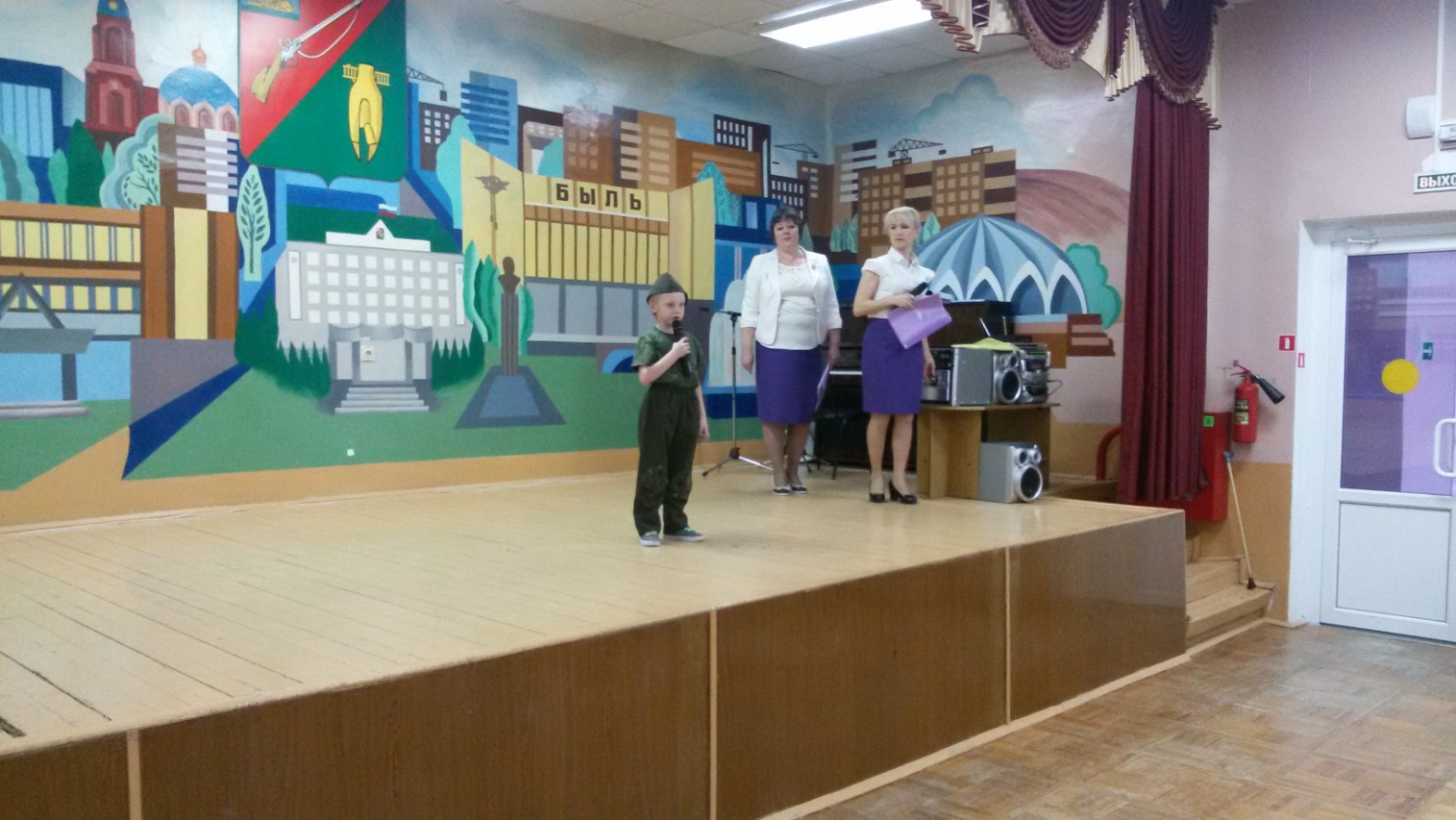 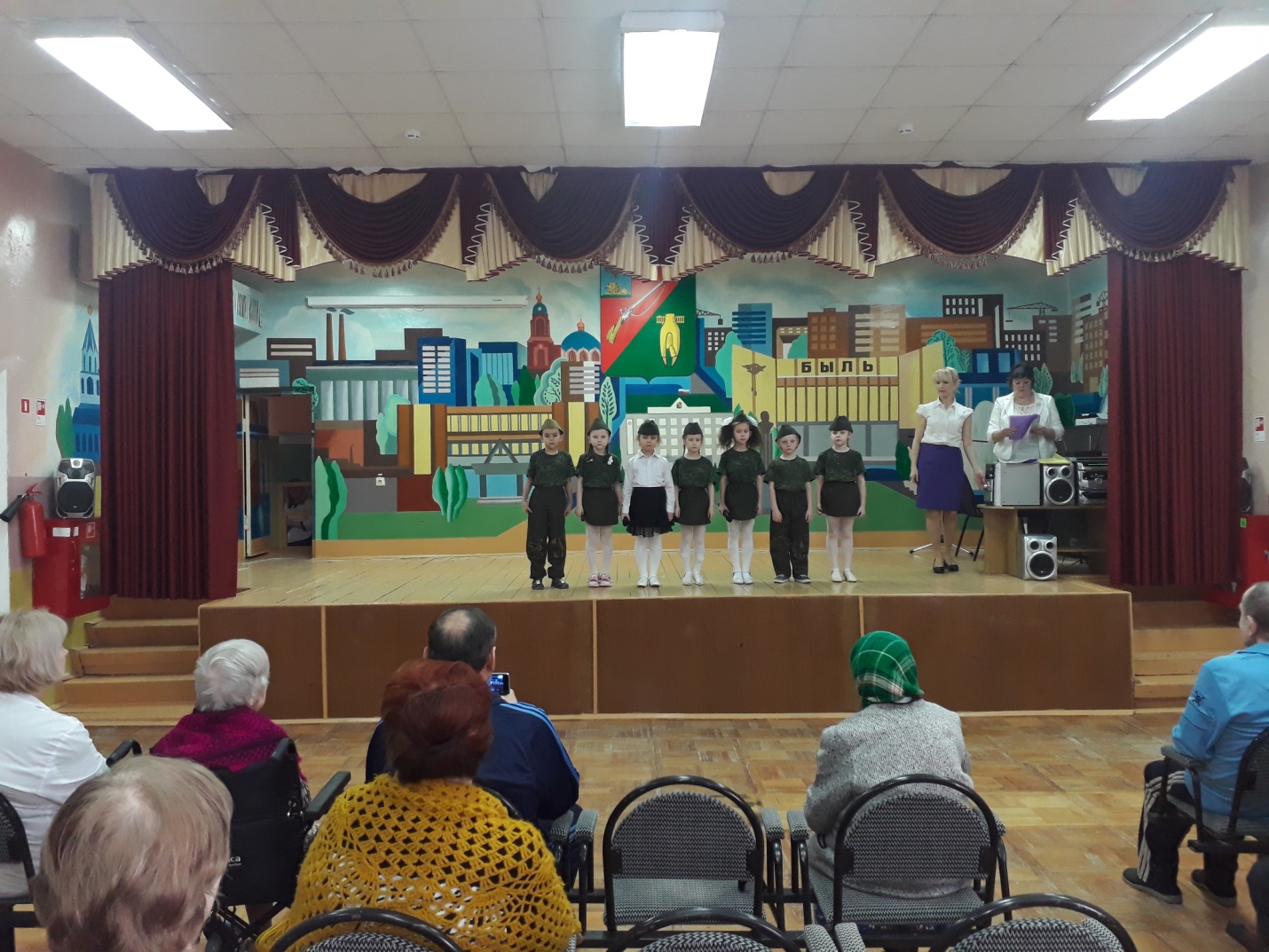 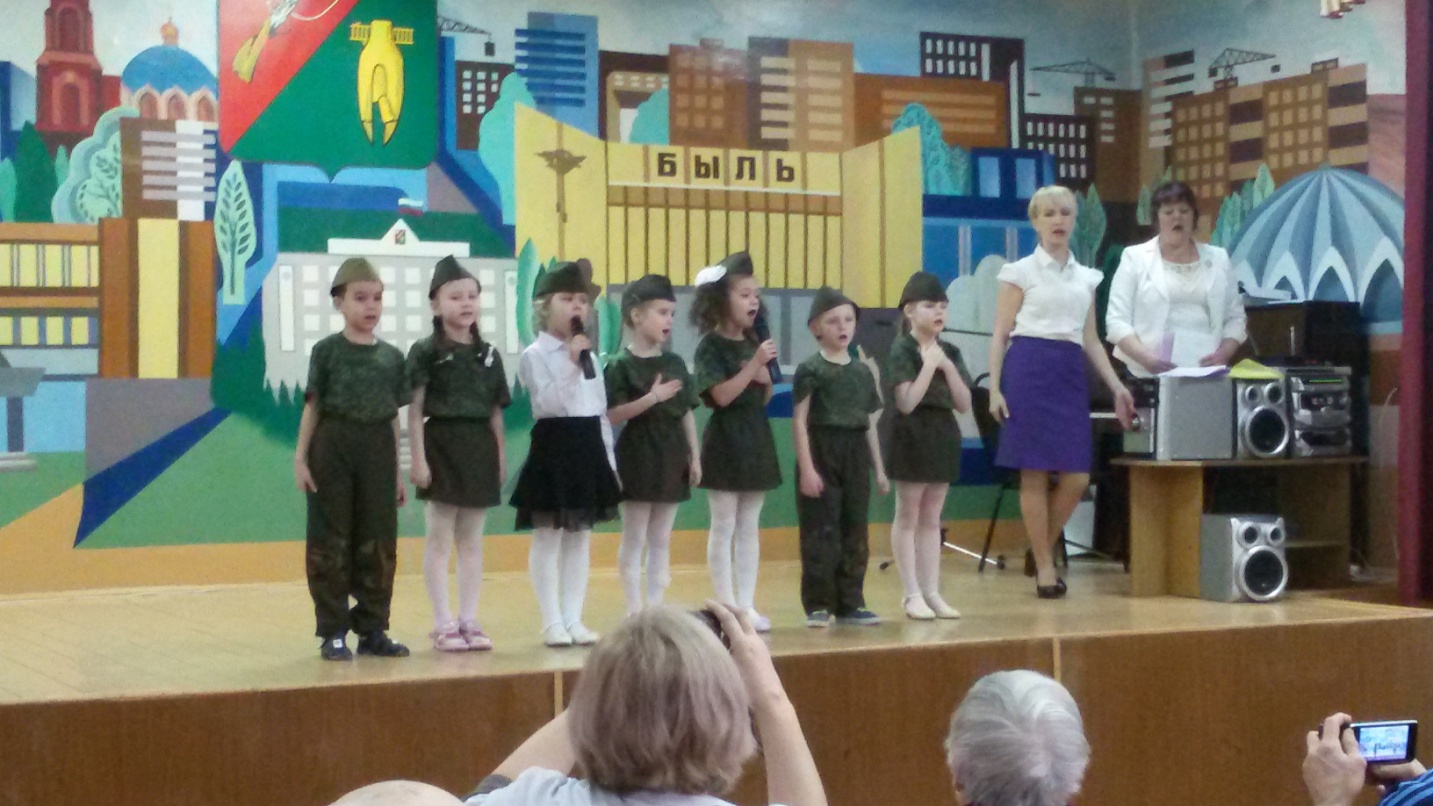 Презентация стенгазеты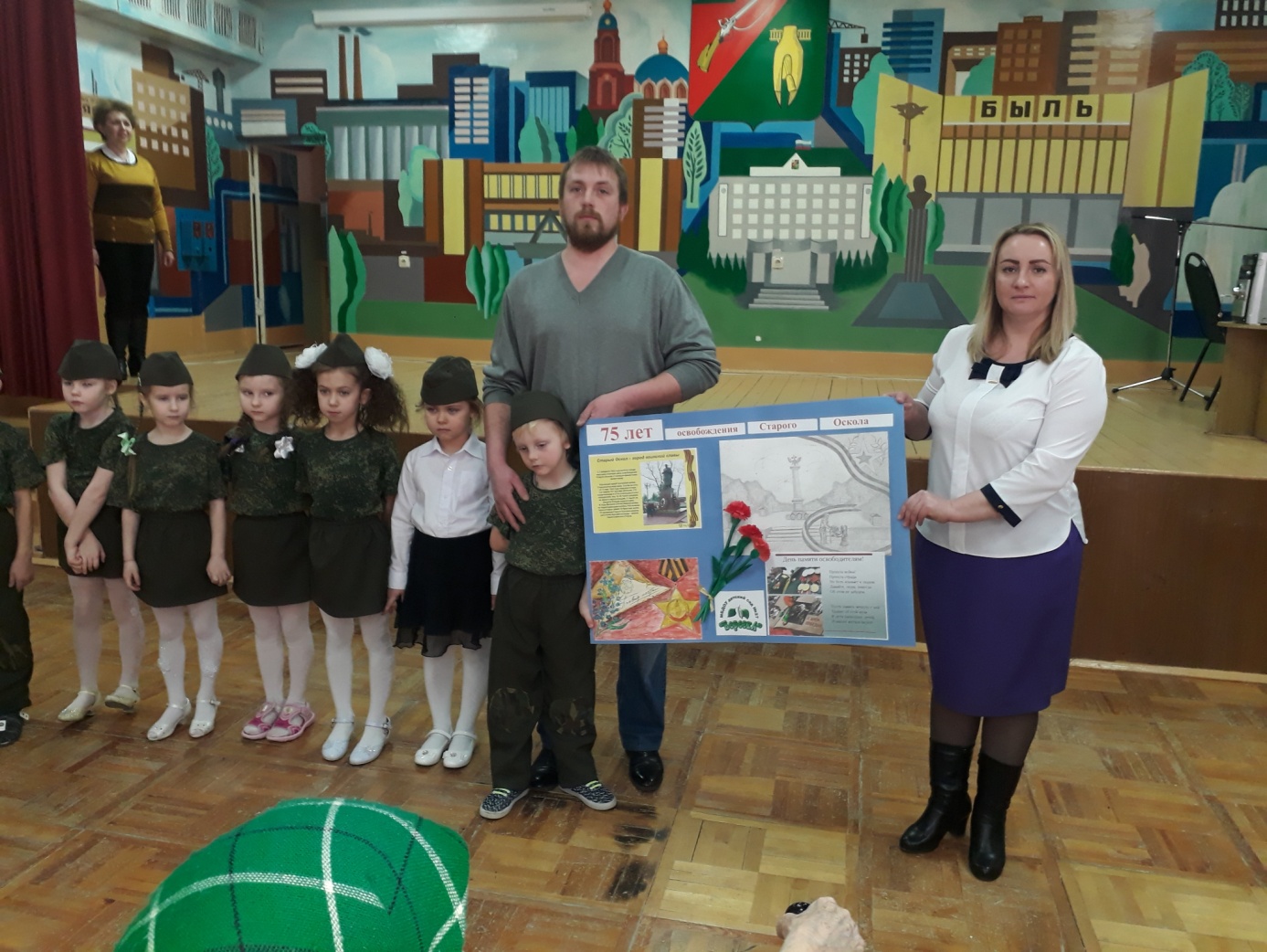 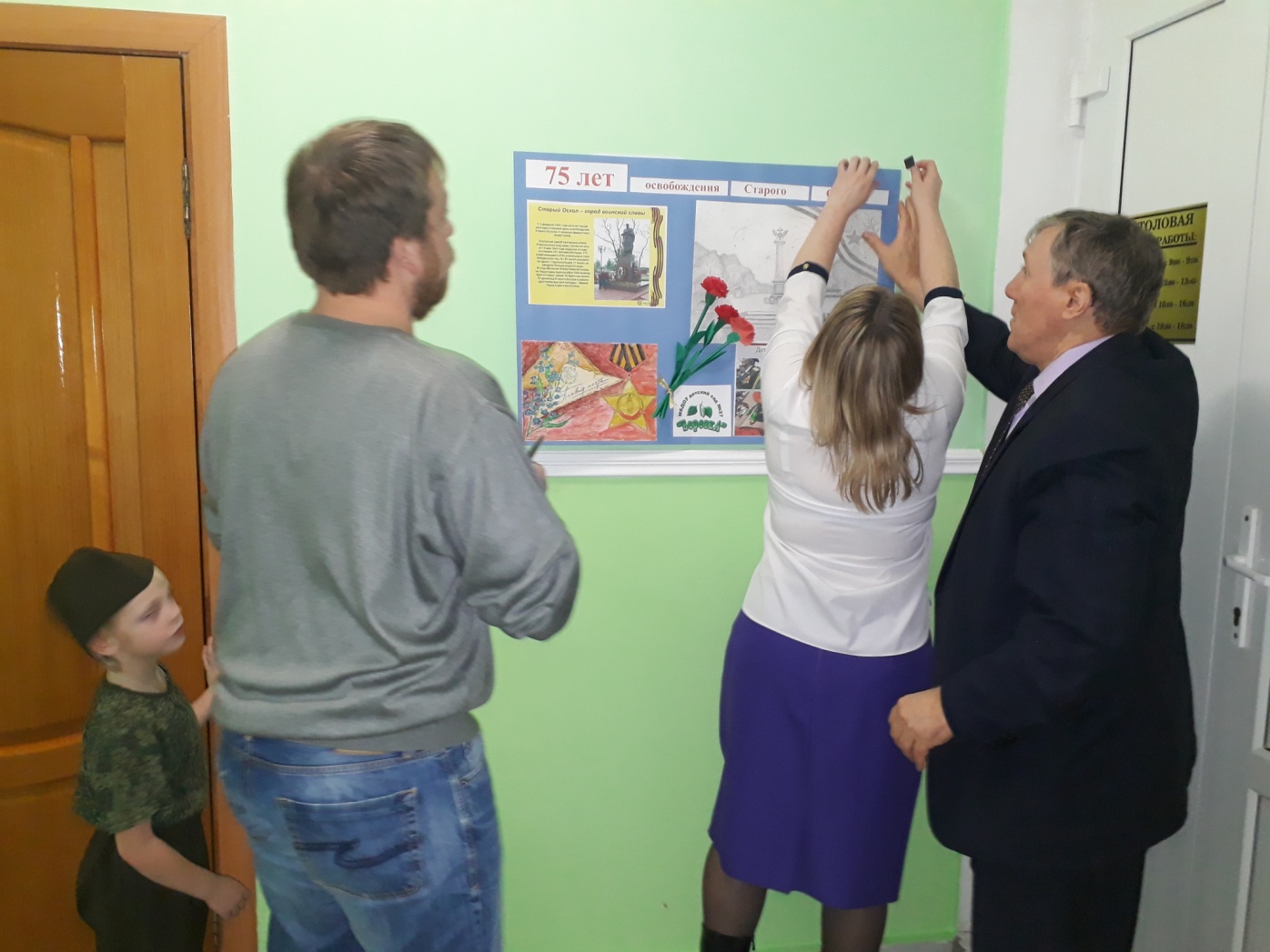 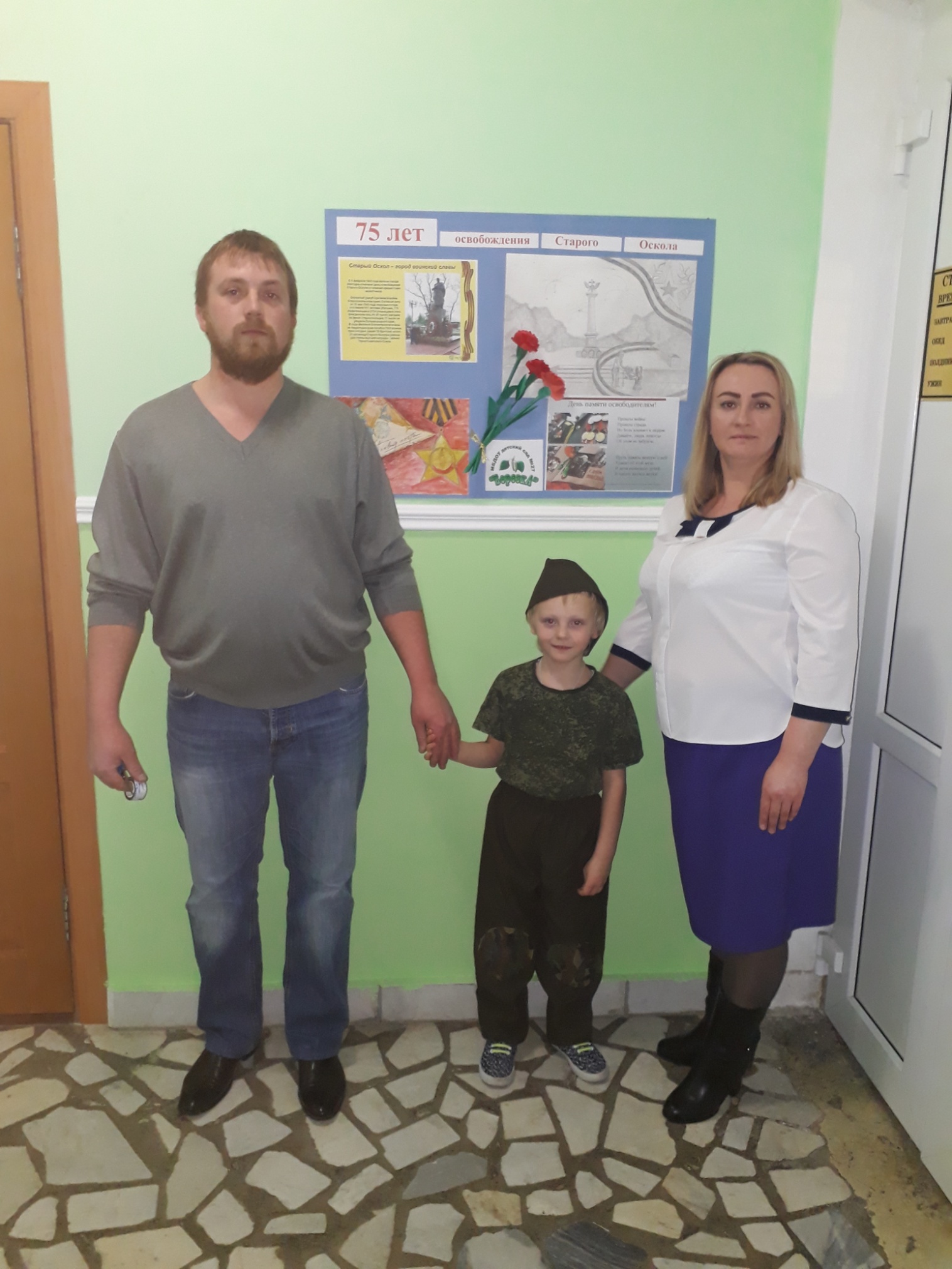 Подарки на память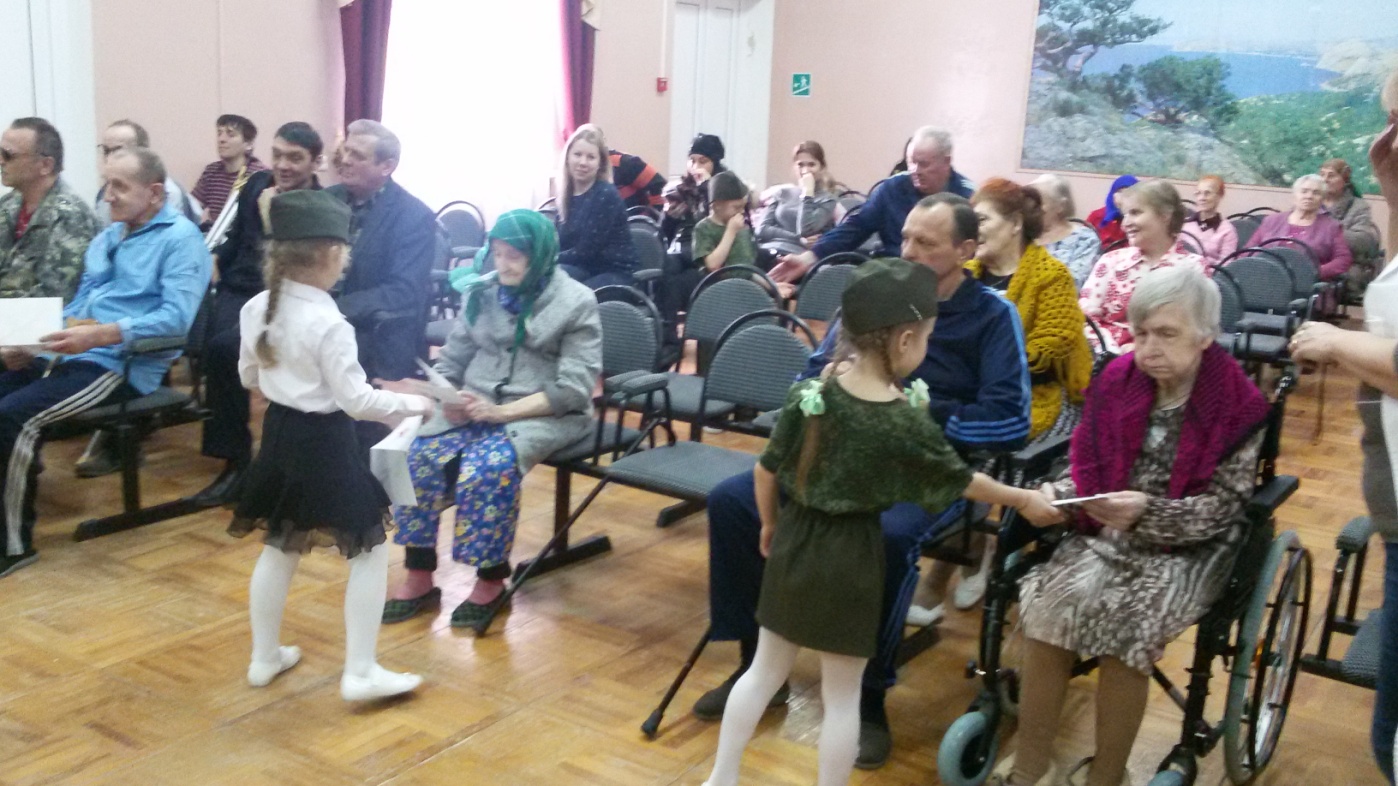 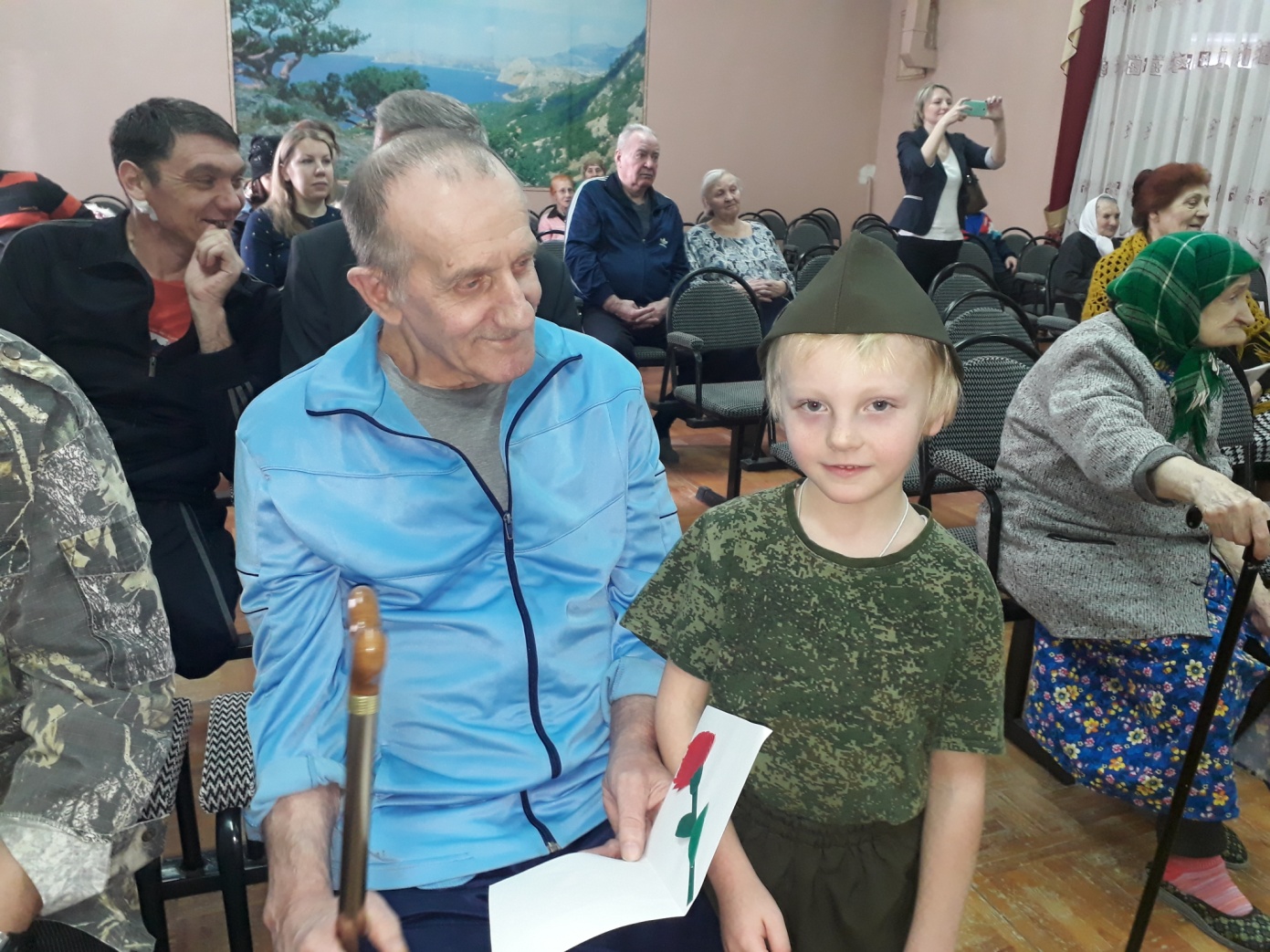 Ответное слово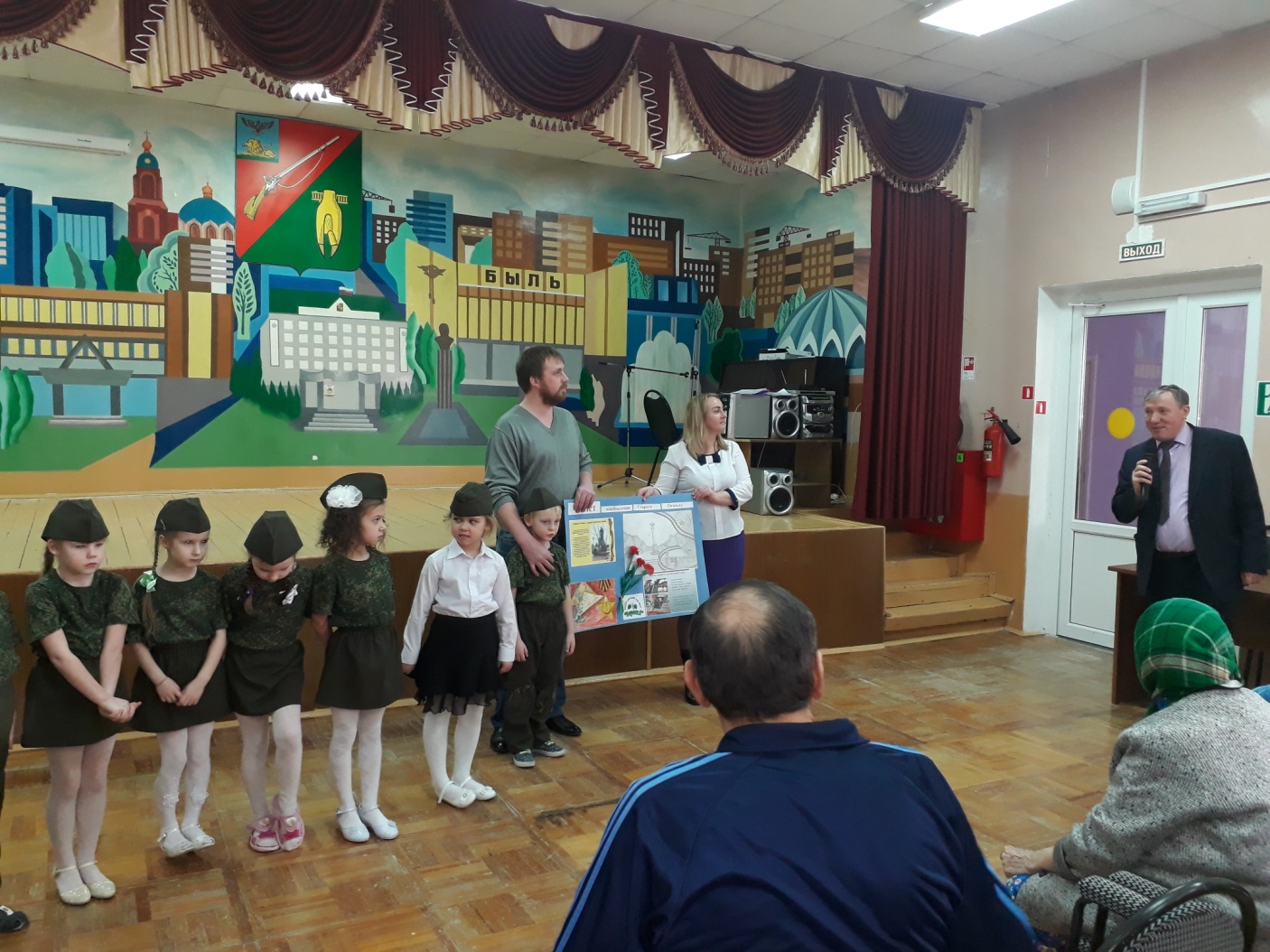 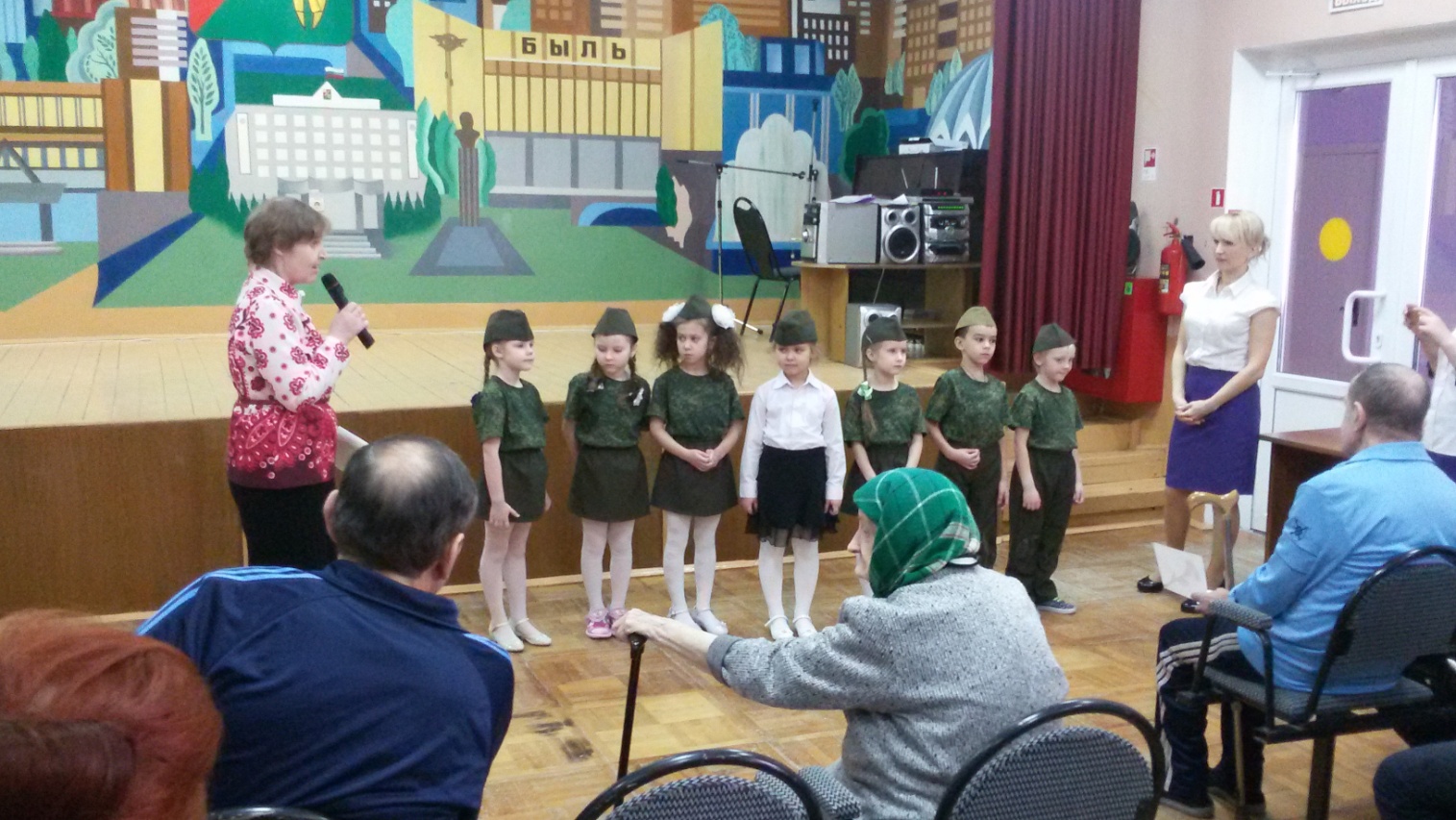 